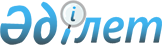 Абай аудандық мәслихатының 2019 жылғы 18 қазандағы № 40/5-VІ "Тұрғын үй көмегін көрсетудің мөлшері мен тәртібін айқындау Қағидасын бекіту туралы" шешіміне өзгерістер енгізу туралы
					
			Күшін жойған
			
			
		
					Шығыс Қазақстан облысы Абай аудандық мәслихатының 2020 жылғы 11 наурыздағы № 44/5-VI шешімі. Шығыс Қазақстан облысының Әділет департаментінде 2020 жылғы 27 наурызда № 6810 болып тіркелді. Күші жойылды - Абай облысы Абай аудандық мәслихатының 2023 жылғы 22 желтоқсандағы № 11/7-VIII шешімі.
      Ескерту. Күші жойылды - Абай облысы Абай аудандық мәслихатының 22.12.2023 № 11/7-VIII шешімімен (алғашқы ресми жарияланған күнінен кейін күнтізбелік он күн өткен соң қолданысқа енгізіледі).
      ЗҚАИ-ның ескертпесі.
      Құжаттың мәтінінде түпнұсқаның пунктуациясы мен орфографиясы сақталған.
      Қазақстан Республикасының 1997 жылғы 16 сәуірдегі "Тұрғын үй қатынастары туралы" Заңының 97 бабының 4,5 тармақтарына, Қазақстан Республикасының 2001 жылғы 23 қаңтардағы "Қазақстан Республикасындағы жергілікті мемлекеттік басқару және өзін-өзі басқару туралы" Заңының 6-бабының 1 тармағының 15) тармақшасына сәйкес, Абай аудандық мәслихаты ШЕШІМ ҚАБЫЛДАДЫ:
      1. Абай аудандық мәслихатының 2019 жылғы 18 қазандағы № 40/5-VІ "Тұрғын үй көмегін көрсетудің мөлшері мен тәртібін айқындау Қағидасын бекіту туралы" шешіміне (нормативтік құқықтық актілерді мемлекеттік тіркеу Тізілімінде № 6245 болып тіркелген, Қазақстан Республикасы нормативтік құқықтық актілерінің Эталондық бақылау банкінде электрондық түрде 2019 жылғы 12 қарашада жарияланған) келесі өзгерістер енгізілсін:
      шешімнің кіріспе сөзі келесі редакцияда жазылсын.
      "Қазақстан Республикасының 1997 жылғы 16 сәуірдегі "Тұрғын үй қатынастары туралы" Заңының 97 бабының 4,5 тармақтарына, Қазақстан Республикасының 2001 жылғы 23 қаңтардағы "Қазақстан Республикасындағы жергілікті мемлекеттік басқару және өзін-өзі басқару туралы" Заңының 6 бабының 1 тармағының 15) тармақшасына, Қазақстан Республикасы Үкіметінің 2009 жылғы 14 сәуірдегі № 512 "Әлеуметтік тұрғыдан қорғалатын азаматтарға телекоммуникация қызметтерін көрсеткені үшін абоненттік төлемақы тарифінің көтерілуіне өтемақы төлеудің кейбір мәселелері туралы", 2009 жылғы 30 желтоқсандағы № 2314 "Тұрғын үй көмегін көрсету ережесін бекіту туралы" қаулыларына сәйкес, Абай аудандық мәслихаты ШЕШІМ ҚАБЫЛДАДЫ:".
      аталған шешіммен бекітілген тұрғын үй көмегін көрсетудің мөлшері мен тәртібін айқындау Қағидасында:
      2-тармақ келесі редакцияда жазылсын:
      "1. Тұрғын үй көмегi жергiлiктi бюджет қаражаты есебiнен осы елдi мекенде тұрақты тұратын, Қазақстан Республикасының аумағындағы жалғыз тұрғынжайы ретінде меншік құқығындағы тұрғынжайда тұрақты тіркелген және тұратын аз қамтылған отбасыларға (азаматтарға), сондай-ақ мемлекеттік тұрғын үй қорынан тұрғынжайды және жеке тұрғын үй қорынан жергілікті атқарушы орган жалға алған тұрғынжайды жалдаушыларға (қосымша жалдаушыларға) төлем үшін:
      1) кондоминиум объектісін басқаруға және кондоминиум объектісінің ортақ мүлкін күтіп-ұстауға, оның ішінде кондоминиум объектісінің ортақ мүлкін күрделі жөндеуге жұмсалатын шығыстарды;
      2) коммуналдық көрсетілетін қызметтерді және телекоммуникация желісіне қосылған телефон үшін абоненттік төлемақының ұлғаюы бөлігінде көрсетілетін байланыс қызметтерін тұтынуға;
      3) мемлекеттік тұрғын үй қорынан тұрғынжайды және жеке тұрғын үй қорынан жергілікті атқарушы орган жалға алған тұрғынжайды пайдаланғаны үшін шығыстарды төлеуге тұрғын үй көмегін көрсету жөнінде шаралар қабылдайды.
      Аз қамтылған отбасылардың (азаматтардың) тұрғын үй көмегiн есептеуге қабылданатын шығыстары жоғарыда көрсетiлген бағыттардың әрқайсысы бойынша шығыстардың сомасы ретiнде айқындалады.
      Тұрғын үй көмегі телекоммуникация желісіне қосылған телефон үшін абоненттік төлемақының жеке тұрғын үй қорынан жергілікті атқарушы орган жалдаған тұрғын үй-жайды пайдаланғаны үшін жалға алу ақысының ұлғаюы бөлігінде кондоминиум объектісінің ортақ мүлкін күтіп-ұстауға, коммуналдық қызметтер мен байланыс қызметтерін тұтынуға арналған шығыстарға нормалар шегінде ақы төлеу сомасы мен отбасының (азаматтардың) осы мақсаттарға жұмсаған шығыстарының жергілікті өкілді органдар белгілеген шекті жол берілетін деңгейінің арасындағы айырма ретінде айқындалады.".
      2. Осы шешім оның алғашқы ресми жарияланған күнінен кейін күнтізбелік он күн өткен соң қолданысқа енгізіледі.
					© 2012. Қазақстан Республикасы Әділет министрлігінің «Қазақстан Республикасының Заңнама және құқықтық ақпарат институты» ШЖҚ РМК
				
      Сессия төрағасы 

А. Елубаев

      Мәслихат хатшысы 

Е. Лдибаев
